Publicado en Madrid el 18/06/2024 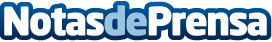 Rentokil Initial, patrocinador del Congreso Ibérico sobre la Calidad Ambiental Interior y la Prevención y Control de LegionellaEste 18 y 19 de junio tiene lugar en Madrid un congreso que reunirá a grandes expertos en calidad ambiental interior (CAI) y en prevención y el control de la legionelosis en instalaciones, para conocer y debatir sobre los temas de vanguardia del sector y sus retos y oportunidades, a nivel legal y técnico. Rentokil Initial, como compañía líder en servicios de Higiene Ambiental, ha participado como patrocinador del congresoDatos de contacto:Paula MuñozConsultora de Comunicación604 19 59 25Nota de prensa publicada en: https://www.notasdeprensa.es/rentokil-initial-patrocinador-del-congreso Categorias: Nacional Medicina Madrid Eventos Otras Industrias Bienestar http://www.notasdeprensa.es